ЧЕРКАСЬКА ОБЛАСНА РАДАГОЛОВАР О З П О Р Я Д Ж Е Н Н Я18.05.2020                                                                                      № 200-рПро покладання виконанняобов’язків директорана ДЕМ’ЯНЕНКА С.В.Відповідно до статті 55 Закону України «Про місцеве самоврядування                         в Україні», пункту 6 Порядку проведення конкурсу на зайняття посади керівника державного, комунального закладу охорони здоров’я, затвердженого постановою Кабінету Міністрів України від 27.12.2017 № 1094, підпункту 3 пункту 3 рішення обласної ради від 16.12.2016 № 10-18/VIІ «Про управління суб’єктами та об’єктами спільної власності територіальних громад сіл, селищ, міст Черкаської області» (із змінами), пункту 6 Порядку проведення конкурсного відбору кандидатів на посади керівників підприємств, установ, закладів спільної власності територіальних громад сіл, селищ, міст Черкаської області, затвердженого рішенням обласної ради від 07.09.2018  № 24-10/VIІ, враховуючи лист Управління охорони здоров’я Черкаської обласної державної адміністрації від 14.05.2020 № 2119/02/12-01-18:1. ПОКЛАСТИ на ДЕМ’ЯНЕНКА Сергія Володимировича, заступника начальника центру з інформаційного забезпечення комунального закладу «Черкаський обласний інформаційно-аналітичний центр медичної статистики» Черкаської обласної ради, виконання обов’язків начальника закладу з 19 травня 2020 року до призначення керівника цього закладу в установленому законодавством порядку.2. Контроль за виконанням розпорядження покласти на першого заступника голови обласної ради ТАРАСЕНКА В.П. та юридичний відділ виконавчого аппарату обласної ради.Підстава: заява ДЕМ’ЯНЕНКА С.В. від15.05.2020.Голова								А. ПІДГОРНИЙ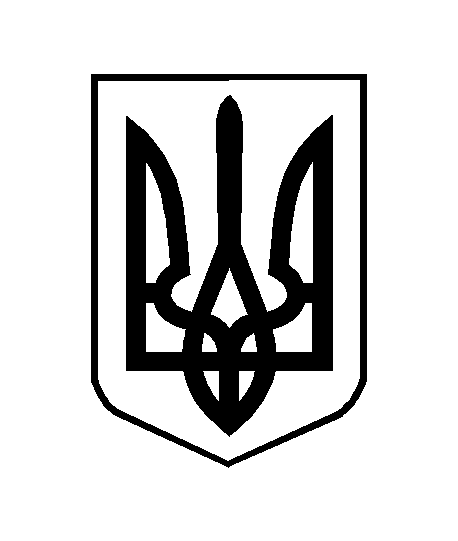 